2017年1126中国人民银行真题-行测第一单元  常识判断(共10题，参考时限5分钟)1.2017年中央经济工作会议指出，稳中求进工作总基调是治国理政的重要原则。下列提法符合该原则的是（    ）。A.继续实施稳健的财政政策和积极的货币政策B.在增强汇率弹性的同时，保持人民币汇率在合理均衡水平上的基本稳定C.在增强利率弹性的同时，保持人民币汇率稳定D.更多发挥货币政策支持结构性改革，特别是“三去一降一补”的积极作用2.2017年人民币首次在国际货币基金组织（IMF）公布的“官方外汇储备构成”中单独列出，这说明（    ）。①人民币的国际使用范围开始从官方部门走向私人部门②IMF成员国可以将其持有的用以满足国际收支融资需求并以人民币计价的对外资产记为官方储备③人民币开始发挥国际货币职能④人民币资产得到越来越多国家官方的认可A.仅①②B.仅②③④C.仅①②③D.仅③④3.关于“一带一路”，下列说法错误的是（    ）。A.“一带一路”应形成政府主导、企业参与、民间促进的立体发展格局B.“一带一路”东连亚太经济圈，西进欧洲经济圈C.“一带一路”有利于推动区域互动合作和产业集群发展D.“一带一路”的发展有可能加剧地区发展的不平衡4.关于利率与汇率关系，下列说法错误的是（    ）。A.利率上升会抑制进口促进出口，导致本币贬值B.利率下降可能引起国际资本流出，导致本币贬值C.本币贬值会促进进口限制进口，引起国内物价上涨，导致实际利率下降D.本币贬值可能让人们产生继续贬值的预期，引起资本外逃，导致国内利率上升5.关于我国的特别行政区，下列说法错误的是（    ）。A.特别行政区不允许再下设任何行政权单位B.特别行政区享有独立的司法权和终审权C.大多数全国性基本法律在特别行政区通行并适用D.中央人民政府不派遣干部到特别行政区担任公职6.关于中国古代政治制度发展，下列说法错误的是（    ）。A.隋唐时期实行三省六部制，削弱了相权，加强了皇权B.西汉时期实行刺史制度，加强了中央对地方的直接统治C.战国时期秦国的商鞅变法，规定废分封、行县制，实行中央集权制度D.明朝建立了行省制度，行省的作用主要是在为中央收权的同时兼替地方分留部分权力7.关于世界各海峡及其所沟通的水域，下列对应正确的是（    ）。A.直布罗陀海峡——太平洋与地中海B.巴士海峡——中国南海与太平洋C.马六甲海峡——印度洋与大西洋D.霍尔木兹海峡——红海与地中海8.关于流星雨，下列说法正确的是（    ）。A.流星雨发生的天区和日期是难以预测的B.流星雨的出现与彗星的分裂破碎有关C.使用望远镜观测流星雨会获得最佳效果D.流星雨对航天器的安全影响非常有限9.关于细菌和病毒，下列说法正确的是（    ）。A.部分细菌是有益的，但是病毒都是有害的B.细菌能够导致感染，但病毒不会引起感染C.细菌可以独立存活，但病毒只能寄生生活D.疫苗可预防病毒导致的疾病，但对细菌导致的疾病无效10.关于生活中所蕴含的原理，下列解释正确的是（    ）。A.使用炉灶烧水，要把锅底放在火苗的内焰，因为火苗内焰的温度比外焰高B.往保温瓶倒开水，随着水量的增多，空气柱长度减小，震动频率减小，倒水声的音频降低C.磨菜刀时不断浇水，是利用热传递作用使刀的热能增大，防止磨刀时刀口硬度随着温度降低而变大D.吃多了盐易渴是因为体内血液盐浓度升高，渗透平衡被打破，组织液里的水分扩散到血液中第二单元  言语理解与表达(共10题，参考时限15分钟)半导体产业的快速发展，将有助于拉开国内电子产业_________的大幕，业内人士指出，物联网、新能源汽车、智能制造等新兴产业都需要半导体的_________，半导体将推动整个电子信息产业的变革。填入横线部分最恰当的一项是（    ）。A.升级  支撑B.竞争  配合C.更新  介入D改革  支持创新看起来是一个被说旧了的词，但时代会不断赋予其_________的涵义。在今天，它并不拘泥于某种_________；市场、技术、解决方案、消费者体验......都足以发挥想象力，甚至当行业发展空间不足，以成功者的身份抽身出来换个行业，都属于创新的玩法。填入横线部分最恰当的一项是（    ）。A.深刻  领域B.新鲜  形态C.崭新  定式D.丰富 形势作为一种有着深厚意蕴的艺术形式，任何一个地方的戏剧都与当地民众潜意识中的审美习惯与伦理诉求有着隐秘_________。今天，坐在封闭的现代剧场中的中国观众，也许对其潜意识中从传统而来的审美趣味并不了然，但对舞台上那些让他非常舒服的表现，却有着_________的感受。填入横线部分最恰当的一项是（    ）。A.牵连  本能B.连结  强烈C 关系  深刻D.关联  敏锐每一次军事变革都是一次思想破冰、头脑风暴，谁能把握住军事理论创新的先机，谁就_________了通往未来胜利之门的钥匙。曾几何时，英军最先发明坦克，但德军率先创造“闪电战”理论，让坦克在二战初期_________。填入横线部分最恰当的一项是（    ）。A.捡到  大放异彩B.抓住  大显神通D.掌握  独领风骚D.拿下  一枝独秀西方神话中，正义女神头戴蒙眼布，这并非_________，而是寓意自我约束，不受外界干扰。在现代司法制度中，禁止单方面接触，执行利益回避等具体制度设计，正是为了实现法律本身的公正与严肃，是对法官个人以及整个司法事业提出的职业______。填入横线部分最恰当的一项是（    ）。A.与世隔绝  要求B.置若罔闻  标准C.闭目塞听  戒律D.避人耳目  规范最初，复活节岛上的石像雕刻者们还是很有个性的，但因为某种原因，后来者们逐渐_________艺术追求，一味追求效率，最终导致大部分石像在艺术上_________的局面。填入横线部分最恰当的一项是（    ）。降低  徒有其表 漠视  千篇一律淡化  固步自封放弃  乏善可陈史学经世的方式，不是简单的按照统治者的需要炮制御用文章，不是为了迎合流俗的偏见_________地歪曲和裁剪历史，而是坚信“学问乃千秋事”，本着对历史负责、对时代负责、对未来负责的精神，直言无讳，_________，通过对历代盛衰成败的理性思考，对历史资料的发掘、整理和分析，鉴往思来，对解决现实问题提出有价值的建议或方案。填入横线部分最恰当的一项是（    ）。A.肆无忌惮  抛砖引玉B.空穴来风  见仁见智C.别有用心  独抒己见D.随波逐流  集思广益18.受西方文化中心主义观念以及意识形态的影响，国外传播媒介传播的关于中国文化的信息不仅停留于_________的状态，而且往往带有严重偏见，由此导致了国外受众对中国文化总是如_________般不得要领，充满误读。填入横线部分最恰当的一项是（    ）。A.支离破碎  管中窥豹B.残缺不全  坐井观天C.一鳞半爪  盲人摸象D.浮光掠影  隔靴搔痒19.在提高农业领域的效率和准确率方面，无人机得到了越来越多的_________，本研究是首批利用无人机优化育种实践的研究。迪尔斯指出，该应用对于大型育种企业非常实用，它们每年要测试数十万个_________品种。如果利用这项技术，能够让植物育种学家节省时间和精力，新品种就可以被更快地_________出来供农民使用，这是一个受欢迎的改进。填入横线部分最恰当的一项是（    ）。A.关注  实验  创造B.认同  待定  激发C.肯定  未知  识别D.认可  潜在  开发20.古往今来，不同领域的优秀人才，无不个性突出，在某一方面有强烈的兴趣和优异的发展，而且往往是“偏科”的。用英语或奥数标准不可能选拔奥运冠军；同样，用求全责备、门门高分的标准，也难以造就人文社会科学或自然科学领域的优秀人才。这段文字意在说明（    ）。A.不同领域的优秀人才选拔标准各不相同B. 教育不能过分追求整齐划一、平均主义C.优秀人才“偏科”的现象具有一定的普遍性D.要尊重学生的个性和兴趣，鼓励特长发展在网络时代，时尚与品牌的传播速度远远快于满足消费的速度。其中的挑战在于，小城市并非消费不足，而是对品牌的消费要求更高了，与大城市相比，他们能享受到的商品与服务差别远远大于收入差别，大品牌一般是通过传统商业运营的，而传统商业受制于渠道和成本，使得大品牌不可能覆盖到这些小城市，这道消费者鸿沟却给网络购物和物流公司留下了机会。这段文字意在说明（    ）。A.网络购物有助于消除地域之间的不平衡状况B.小城市的网络购物需求比大城市更迫切C.传统商业运营模式在品牌扩展方面存在局限D.大品牌在网络时代要积极拓展营销渠道大数据概念的提出早已不是新鲜事，近年来用大数据思维将产业形式指数化的尝试屡见不鲜，但对于电影文化领域而言，步伐却似乎显得缓慢且更多局限在微观研究领域，许多电影人总觉得电影的本质在于艺术性，需要进行主观评价而非量化评估，因此很少用标准化、数据化的方式去综合考量电影行业。大数据时代背景下的中国电影，其实同样需要量化标准，需要以更加客观的方式，经常性地为产业把脉问诊，指点迷津。这段文字意在说明（    ）。A.中国电影目前出现片面追求艺术性的倾向B.电影产业需要引入基于大数据的评价方法C.电影艺术的主观评价和量化评估需均衡发展D.宏观领域的研究有利于电影艺术的健康发展没有厚实的职业教育基础作为有力支撑，不仅会导致大量的劳动力资源被虚置——近年来我国愈演愈烈的“用工荒”与其说是由于劳动力，短缺导致的,不如说是由于技工人才短缺导致的——而且会严重影响我国产业结构的转型升级。毕竟，没有大量的技术人才作为支撑，经济转型难免会沦为一句空谈，我们的产业势必会在全球分工中处于产业链的末端。对这段文字概括最准确的一项是（    ）。A.我国当前的职业教育发展较为滞后B.大力发展职业教育有助于缓解我国的“用工荒”C.良好的职业教育基础对我国的经济转型至关重要D.当前我国劳动力资源虚置和技工人才短缺两种情况并存从初唐起，中印交通开启了一个新的阶段。在初唐以前，陆路是最重要的道路，由海路往来者比较少。但是，到了初唐，由于航海技术的突飞猛进，走海路的僧人一下子多了起来。此外，陆路还有一条道路，就是经过西藏、尼泊尔到印度去。这一条路过去走的人非常少。到了初唐义净时代，走这一条路的僧人也多了起来，这主要是由于政治方面的原因。文成公主嫁到西藏去，一方面把中国内地的文化带到了西藏，加强了汉藏两个民族的互相学习、互相了解；另一方面，又给到印度去留学的僧人创造了条件。这段文字主要介绍（    ）。A.僧人在中印文化交流中的重要作用B.中印交通方式在初唐的变化及原因C.汉藏之间的政治联姻，促进了文化交流D.印度佛教文化对唐代人的强大吸引力。《管子》一书中说:“仓廪实则知礼节，衣食足则知荣辱。”仓库里面的粮食多了，人们从缺衣少食的情况中解脱出来，获得富足与幸福。“自然”会知荣辱懂礼节。这个道理在一定程度上是正确的，物质与精神，物质是基础，精神的提高，离不开物质发展。然而这又不是绝对的。司马迁《史记》引用《管子》这句话，讲“则”改成“而”，一字之差，说明一方面要注重物质的发展，另一方面又千万留意:物质变精神并非自然而然，而是需要条件的，需要做好全社会的教育工作。这段文字意在强调（    ）。A.物质发展的同时必须进行精神建设B.司马迁改进并发展了《管子》的观点C.精神文明必须建立在物质文明基础上D.物质发展与精神文明建设相辅相成评价旅游资源的正确视角，一定是能够跳出地方看地方，否则，很容易缺乏理性的分析与判断，总是觉得自己手中握着的都是宝。能否科学合理地选择目标市场，能否站在目标市场的视角来看待自己拥有的资源，能否站在基于目标市场定位的角度看待竞争对手，进而看待自己资源的竞争优势，是一个旅游景区是否科学发展的前提。“螺蛳壳里做道场”即便不是不可能，其难度也是可想而知的。这段文字的主要观点是（    ）。A.正确地评价资源才能更好地发展旅游业B.发展旅游业必须合理定位、找准市场C.目标市场的需求决定了旅游景区的发展方向D.地方旅游业要坚持精品发展，不能一味求大一个时代的知识共识，不仅与思想语境、社会体制有关，更与传媒技术的演变有关。当前，网络正与构筑一种完全不同于以往的文学与知识观，它改变了传统纸质文化特性、逻辑、有界的概念，也彻底颠覆了过去知识的单项与确定阅读。网络超链接使知识与知识发生连通，每一种文本都成为若干文体的交叉，进而提能供一个可供阅读的新文本。这种链接更为强大之处在于，它处在不断更新之中，保持观念的前沿性，同时还能使我们进行纸面上无法实现的讨论和互动。这段文字意在强调（    ）。A.网络超链接实现了更大范围的知识共享B.网络超链接有助于构筑多元的学习方式C.网络改变了以往知识传播的单一途径D.网络催生了一种全新、立体的知识形态在中原地区的人看来，长城以北的广袤沃土是偏僻荒蛮的苦寒之地。但在六千年前，这里河道纵横、植被繁茂、气候温和，今天辽宁的北票，义县一带，富产硅化石和鱼鸟化石，便是史前万物生机勃勃的证明，因此这里也被称为“红山文明”。而这一文明的诞生，与当时辽河流域的优良条件息息相关。接下来最可能讲述的是（    ）。A.红山文明的主要特征B.辽河流域的物种演化史C.古代辽河流域的自然环境D.辽河流域和中原地区的关系过去十年，中国互联网在娱乐消费上吃到了人口红利，但在电子商务的人口红利还远未吃透，即使单人消费能力保持在目前的发展水平，依旧还有很大的市场消费容量可供增长，__________？根据句意，填入横线中最恰当的句子是（    ）。A.这也是至今依然有投资机构进入中国电子商务市场的原因B.何况大众消费文化下价格要素绝对是客户体验最敏感的部分C.但是娱乐消费领域的电子商务还需要把握互联网技术的发展趋势D.这将导致未来多家能够占据综合平台优势地位的电子商务企业分割市场的局面①但创作者又需熟悉历史，只有这样才能把古人展现的更为逼真②如果仅拘泥于历史真实，也就丧失了历史剧的观赏性与艺术想象力③如今观众并不会要求历史正说剧一定得为史学买单，与一些历史记载完全相符④所以历史剧的创作者，并不为历史事实所束缚，他完全可以重新阐述一些历史事件，并进行合理的虚构与想象⑤因为观众很清醒的认识到，历史真实与艺术真实不是一回事，观众要求的只是情节具备历史发展的可能性，符合事物的逻辑就可以⑥运用历史题材，表达对现实社会的理解，往往是历史剧创作者的使命，也就是常说的借古鉴今根据语意逻辑，对上述句子排序最恰当的是（    ）。A.⑥②⑤③④①B.③⑤②⑥④①C.⑥④①③②⑤D.③②⑥①⑤④第三单元  数量关系(共10题，参考时限10分钟)一个三位数除以19所得的商和余数相等，符合此条件的三位数中最大的与最小的和是多少？A.345B.460C.520D.6130、1、3、4、7五个数字组成的五位数（数字不允许重复使用）中大于20000的有多少个？A.32B.36C.72D.120某蛋糕店装蛋糕的盒子有大、小两种，大盒每盒能装15个，小盒每盒能装8个，要把77个蛋糕装入盒内，要求每个盒子都恰好装满，需要盒子的数量共多少个？A.6B.7C.8D.9某单位开展有关低碳生活的调查活动，结果显示，使用太阳能热水器的有36人，选乘公共交通上下班的有21人，购物自备购物袋的有47人，经统计发现三个问题均为肯定答案的有4人，仅有两个问题为肯定答案的有46人，三个问题均为否定答案的有15人，那么，参加调查的总人数为多少人？A.65B.86C.100D.104某农场有14台联合收割机，收割完所有的麦子需要20天时间，收割作业2天后，增加6台联合收割机，并通过技术改造使20台联合收割机的效率均提升5%，那么收割完剩余的麦子还需要几天？A.15B.14C.13D.12老王家的鱼塘养有甲鱼、鲤鱼和鲢鱼，其中甲鱼需要每隔11天喂一次，鲤鱼需要每隔8天喂一次，鲢鱼需每隔5天喂一次，星期二那天老王同时喂了三种鱼，下次老王同时喂三种鱼是星期几？A.星期日B.星期二C.星期三D.星期四早上8:00，4辆汽车同时从汽车站开出，在汽车站与各自的目的地之间往返，每往返一辆，第一辆汽车需要3/4小时，第二辆汽车需要4/9小时，第三辆汽车需要36分钟，第四辆汽车需要1小时，那么4辆汽车第一次同时到达汽车站的时间是几点？A.14:00B.16:00C.18:00D.20:00某小区进行绿化，如图所示，长方形面积的3/4是草地，圆形面积的8/9是健身区，重叠部分为花卉区，已知健身区面积比草地面积多50平方米，则花卉区的面积是多少？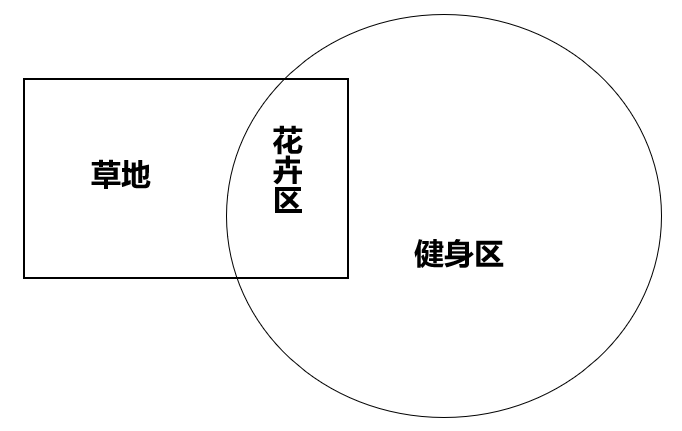 A.90B.50C.20D.10边长为6的正方体，由若干个边长为1的正方体组成，现将大正方体表面涂上色，请问仅有一面着色的小正方体与仅有两面着色的小正方体个数之差为多少？A.36B.48C.54D.64某工厂原有3条产量相同的生产线，如果其中一条生产线改造后这3条生产线的总产量是以前总产量的1.5倍，那么3条生产线都进行同样的改造后，生产线总产量与改造前的生产线总产量之比是多少？A. 4:3B. 2:1C. 5:2D. 3:1第四单元  判断推理(共20题，参考时限20分钟)一、图形推理。41.以下哪两个图形调换位置之后，新形成的图形序列具有一定的规律性？（    ）。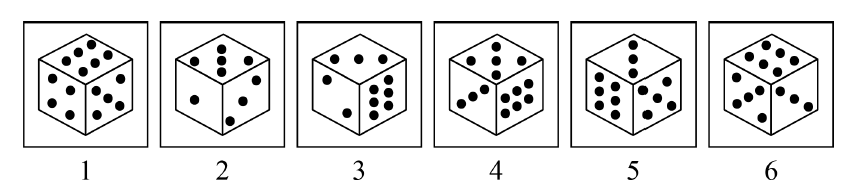 A.1和4B.2和5C.3和6D.3和442.以下哪两个图形调换位置之后，新形成的图形序列具有一定的规律性？（    ）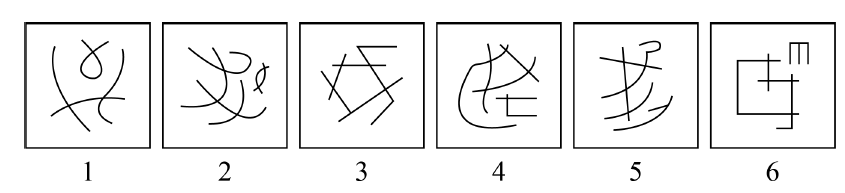 A.1和3B.2和4C.3和5D.4和643.下列选项为纸盒外表面的展示图，左边纸盒由其折叠而成的是（    ）。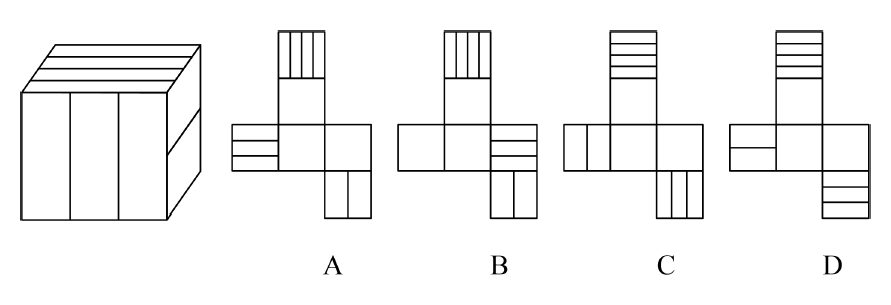 44.选出最合适的一项填入问号处，使之呈现一定的规律（    ）。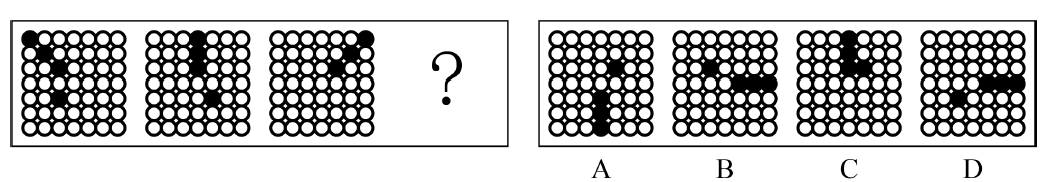 45.把下面的六个图形分为两类，使每一类图形都有各自的共同特征或规律，下列选项中分类正确的是（    ）。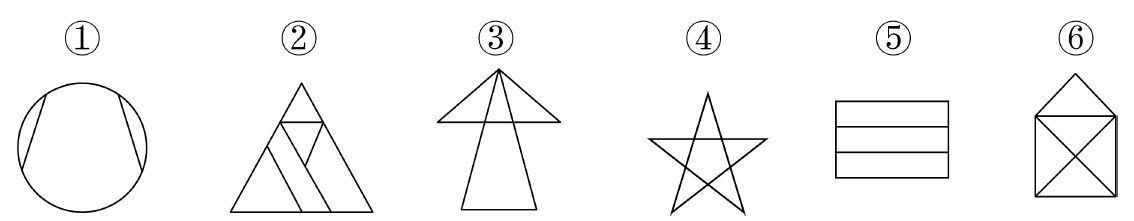 A.①④⑥,③②⑤B.①③⑤,②④⑥C.①⑤⑥,②③④D.①②⑤,③④⑥ 二、定义判断。46.善意取得是指无权处分他人财物的占有人，将财物转让给第三人以后，如果受让人在取得该动产时出于善意（非基于故意和重大过失，而对转让人无处分权的情形不知情），就可以依法取得对该动产的所有权，受让人在取得动产的所有权以后，原所有人不得要求受让人返还财产，而只能请求转让人（占有人）赔偿损失。A.蒋某从朋友处借得一副名画，因资金困难欲出售该花，鉴赏师李某得知后以远低于市价的价格购得该画B.王某从美国带来了一本新出版的书，并将之送给好朋友张某，张某知道李某一直在找这本书，于是以原价五倍的价格卖给了李某C.李某得知朋友张某拾得一步手机，便以优惠价从张某处购得D. 施某将偷来的一块普通玉石在市场上以高级玉石的价格卖给了李某47.高语境交流指的是说话者的言语或行为意义来源于或内化于说话者当时所处的语境，他所表达的东西往往比他所说的东西要多，许多的意思都包括在语境之中，不需要没一点都明白无误的讲出来；低语境交流和高语境交流相反，即需要表达的主要讯息都通过外在的语言方式进行传达。A.婚姻就像围城，“城里人想出来，外面人想进去”B.杨柳青青江水平，闻郎江上路歌声，东边日出西边雨，道是无晴却有晴C.李萍要求她的朋友聚餐，将聚餐时间和地点用短信通知他们，结果还是有人迟到了D.尚书和珅和侍郎纪昀同行，见一狗从面前经过，和珅问：此为何物，是狼是狗？纪昀答道：欲辨此物为何物，观尾即可知，尾下垂者是狼，上竖者是狗 48.巴纳姆效应产生的原因被认为是“主观验证”的作用，即当有一条观点声称专门描述某人时，就很可能被接收，因为想要相信一件事，人们还会搜集各种“证据”来支持自己的设想，它主要表现为人们很容易相信一般性的人格描述特别适合自己，即使这种描述十分空洞，人们仍会认为其反映了自己的真实面貌。根据上述定义，下列描述不体现巴纳姆效应的是（    ）。A.小李接受人格测验后收到了一份报告，该报告实际上只是描述了所有受测者的平均结果，但小李认为报告准确地反映了自己的人格特质B.小王因失恋情绪低落，路遇算命先生对他说：“你是个渴望家庭的人，但与异性交往时可能有些困难”，小王觉得算命先生料事如神C.一群星座爱好者对某连环杀人犯进行分析，得出了“正是其出生星座普遍追求完美的性格特征导致其精心策划，连续犯案”的结论D.某专家在某小学随机抽取了10名学生，并告诉老师他们“最有发展潜力”，三个月后专家回访小学时发现这些学生的成绩突飞猛进49.定义包括实质定义和语词定义等。实质定义是揭示概念所反映的事物的本质属性定义；语词定义是明确语词表达什么概念的定义。根据上述定义，下列选项属于语词定义的是（    ）。A.文化是相对于政治、经济而言的人类全部精神活动及其活动产品B.文房四宝指的是笔、墨、纸、砚C.锂是一种银白色的金属元素，质软，是已知密度最小的金属，用于原子反应堆，制轻合金及电池D.石榴是落叶乔木或灌木；单叶，通常对生或簇生，无托叶，花顶生或近顶生，单生或几朵簇生或组成聚伞花序，近钟形50.夕阳产业是指随着新技术革命的进展和社会需求变化，在开发创造新产品，开辟新市场的竞争中处于衰亡的产业部门，是对趋向衰弱的传统工艺部门的一种形象称呼根据上述定义，下列选项涉及夕阳产业的是（    ）。A.高速铁路发展迅速，正逐步代替传统的“绿皮革”B.中国正在进入老年社会，养老保健业，老年旅游业正逐渐成为热门行业C.以另一种新的生产方式取代高耗能，高污染坏境和破坏生态的传统造纸生产方式D.生产周期长，劳动力密集的传统手工产品，引入现代工艺之后，以其艺术审美价值又重新收到人们的青睐三、类比推理。51.卫星：航拍（   ）。A.搜索：网络B.医院：手术C.火车：客运D.照明：电灯52.蝉鸣：盛夏：时令（   ）。A.高速：交通：列车B.炎热：非洲：热带C.食品：变质：安全D.伤亡：战争：冲突53.医院：医生：病人（   ）。A.学校：老师：学生B.监狱：军人：犯人C.法院：法官：律师D.公司：老板：员工54.化合物：有机物：无机物（   ）。A.地球：山地：海洋B.自然数：正数：负数C.植物：常绿植物：落叶植物D.住宅：板楼：塔楼55.（   ）对于地板相当于玻璃对于（   ）。A.竹子   石英B.木材   灯饰C.房屋   车间D.瓷砖   窗户四、逻辑判断。56.研究人员通过分析各地烟草税的不同以及当地居民基因型的差别，得出结论：提高烟草税对于普通人戒烟确实有效，但对于携带某一类基因的人则不起任何作用。下列说法最能成为上述结论隐含条件的是（    ）。A.政府的任何一项决策都不能适用于所有的人B.从人的基因型可以准确推测出一个人烟瘾的程度C.研究人员已经准确掌握基因影响吸烟行为的原理D.携带某种基因的人从吸烟中得到的快感使其愿意承担增加的税收57.这几年传统媒体一直唱衰，一些报纸、杂志多挣扎在生存线上，部分出版商虽然坚持在做报纸，但对于未卜的前途也时常感到困惑，独立书店的纷纷倒闭更是不忍多提。而对于读者来说，确实有许多人在过着放下书籍、拿起鼠标和手机的生活。由此，有些人认为，中国人均阅读量明显下降。下列选项如果为真，最能反驳“有些人“”的看法的是（    ）。A.生活节奏的加快，使得部分年轻人能够用来阅读的时间越来越少B部份实体书店倒闭了，但是一些网络书店运营良好C.由于阅读环境的改变，许多人的阅读媒介已由纸质文本改为电子介质D.以娱乐休闲等多元化的生活方式取代传统传统单一的知识追求，未尝不是一件好事58.有专家指出，社交媒体是一把双刃剑，既有利于各国政府及时调整政策、改善服务和塑造形象，又可能被当作一种传播谣言、引发动乱、助长恐怖主义和仇恨犯罪的工具。因此，微博、推特等社交媒体在全球范围内正在迅速普及和壮大，已成为影响世界政治的新变量。下列选项如果为真，最能支持上述结论的是（    ）。A.在很多国家，人们通过社交媒体对国家所制定的政策表达支持或反对B.许多国家的政府开始对微博、推特等广受欢迎的社交媒体平台进行审查C.世界上80%的国家在本国门户网站设置社交媒体功能，以促进政府与本国公民之间的互动和沟通D.某国在进行总统大选期间，其境外敌对势力通过在社交媒体发布虚假消息而影响该国大选结果59.蔬菜的味道的不好，嚼起来又费劲，加入甜甜的水果可改善口感，所以很多年轻人更喜欢喝果蔬汁，他们认为这样能美味健康两不误。下列选项如果为真，最能削弱上述年轻人的观点的是（    ）。A.有些水果热量并不低，加入这类水果后，就会变成热量加倍的果蔬汁B.榨汁的过程中会破坏蔬果的细胞,使糖分更易吸收,对糖尿病人并不合适C.榨汁过程中，很多维生素会因氧化而被破坏，富含膳食纤维的果蔬渣也会被过滤掉D.果蔬汁缺乏饱腹感，过量饮用导致人体摄入过多热量60.某学校只允许学生参加一个社团，如果甲同学是A社团的成员，则不可能是B社团的成员。与上述语句的推理逻辑一致的是（    ）。A.甲服装品牌销售市场单一，如果甲服装品牌不在A国销售，则该服装品牌一定不在B国销售B.乙水果店只能有一个供货商，如果其在A供货商进货，则不会再在B供货商进货C.丙国规定公民只能有一国的国籍，如果A公民拥有两国国籍，则其不可能是丙国公民D.丁车间生产质量过硬，产品质量均合格，如果某皮鞋质量合格，则肯定是丁车间生产的第五单元  资料分析(共10题，参考时限10分钟)一、根据所给资料，回答61-65题。2016年，S省建筑业增加值共完成895.6亿元，同比增长5.7%，占GDP的比重上升，达到6.9%，比上年提高了0.3个百分点。2016年全省有工作量的总承包和专业承包建筑业企业2532家，完成建筑业总产值3318.5亿元。其中，省内产值完成2064.7亿元，同比增长9.4%，增速比上年提高21.3个百分点；省外完成产值1253.8亿元，同比增长20.1%，增速比上年提高11.4个百分点。2016年，全省建筑业直接从事生产经营活动的平均人数达到112.3万人，比上年增加12.8万人，同比增长12.8%，其中工程技术人员达到12.5万人，比上年增加0.5万人，同比增长4.5%；一级建造师0.8万人，比上年增加0.1万人，同比增长11.4%。2016年，S省平均每家有工作量的总承包和专业承包建筑业企业完成产值约（    ）。A.1.1亿元B.1.3亿元C.1.5亿元D.1.7亿元2016年，S省有工作量的总承包和专业承包建筑业企业完成省外产值比2014年高约（    ）。A.153亿元B.210亿元C.293亿元D.407亿元2012-2016年，S省建筑业总产值约是同期建筑业增加值的（    ）。A.3.7倍B.4.5倍C.5.3倍D.6.1倍2013-2016年间S省建筑业增加值占GDP比重同比增量最高的一年，S省建筑业当年新签合同金额较上年增加了（    ）。A.1.2%B.3.6%C.9.7%D.28.0%下列信息中，能够从上述资料中推出的共有（    ）。①2015年，S省建筑业平均有100多万人直接从事生产经营活动②2016年，S省一级建造师占建筑业工程技术人员比重高于上年水平③2015年，S省有工作量的总承包和专业承包建筑业企业省内产值高于上年水平④2016年S省建筑业新签合同金额比2015年增长了20%以上A.1条B.2条C.3条D.4条一、根据所给资料，回答66-70题。2016年末，全国参加基本养老保险人数达88777万人，同比增加2943万人。2016全年基本养老保险基金收入37991亿元，比上年增长18%；其中征缴收入27500亿元，比上年增长16%。全年基本养老保险基金支出34004亿元，比上年增长21.8%。年末基本养老保险基金累计结存43965亿元。2016年末全国参加城镇职工基本养老保险人数为37930万人，比上年末增加2569万人。其中，参保职工27826万人，参保离退休人员10103万人，分别比上年末增加1607万人和962万人。年末参加城镇职工基本养老保险的农民工人数为5940万人，比上年末增加355万人。全年城镇职工基本养老保险基金总收入35058亿元，比上年增长19.5%。其中征缴收入26768亿元，比上年增长16.3%。各级财政补贴基本养老保险基金6511亿元，全年基金总支出31854亿元，比上年增长23.4%。年末城镇职工基本养老保险基金累计结存38580亿元。2016年末城乡居民基本养老保险参保人数50847万人，比上年末增加375万人。其中实际领取待遇人数15270万人。全年城乡居民基本养老保险基金收入2933亿元，比上年增长2.8%，其中个人缴费732亿元。支出2150亿元，比上年增长1.6%，累计结存5385亿元。2016年末全国有7.63万户企业建立了企业年金，比上年增长1.1%。参加职工人数为2325万人，比上年增长0.4%。年末企业年金基金累计结存11075亿元。2015年末，全国基本养老保险基金累计结存约（    ）。A.3.8万亿元B.4.0万亿元C.4.4万亿元D.4.8万亿元2015年末全国参加城镇职工基本养老保险的人中，参保职工比参保离退休人员多（    ）。A.15154万人B.17078万人C.18368万人D.20292万人2016年全年，城镇职工基本养老保险基金非征缴收入同比增长约（    ）。A.13%B.17%C.22%D.31%如2016年内城乡居民养老保险实际领取待遇人数不变且90%的支出用于参保者待遇领取，则平均每名实际领取待遇的人每月能领到约（    ）。A.106元B.165元C.259元D.342元关于2016年全国基本养老保险参保和收支情况，能够从上述资料中推出的是（    ）。A.年末参保城镇职工基本养老保险的农民工同比增加了一成以上B.城乡居民基本养老保险征缴收入占总征缴收入的6%左右C.城乡居民基本养老保险收入、支出之差高于上年水平D.年末平均每户企业年金基金结存2000多万元